PBIA FORMING PARTNERS AND JOINT VENTURES WORKSHOP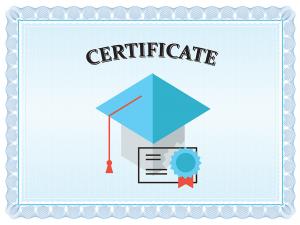 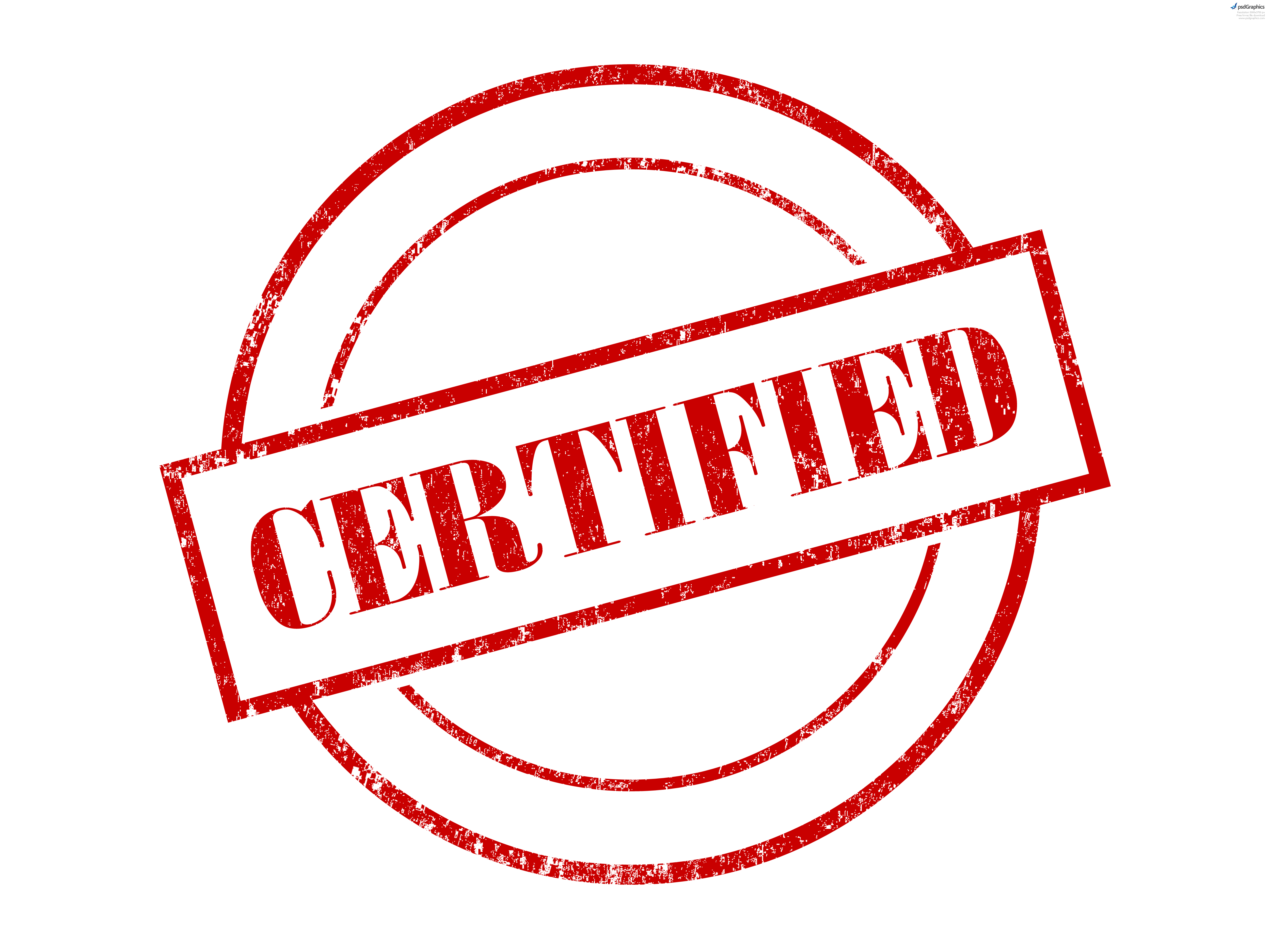 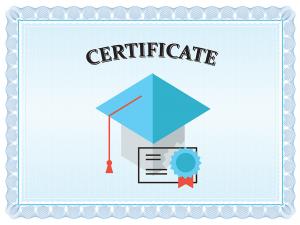   10:00 Am – noon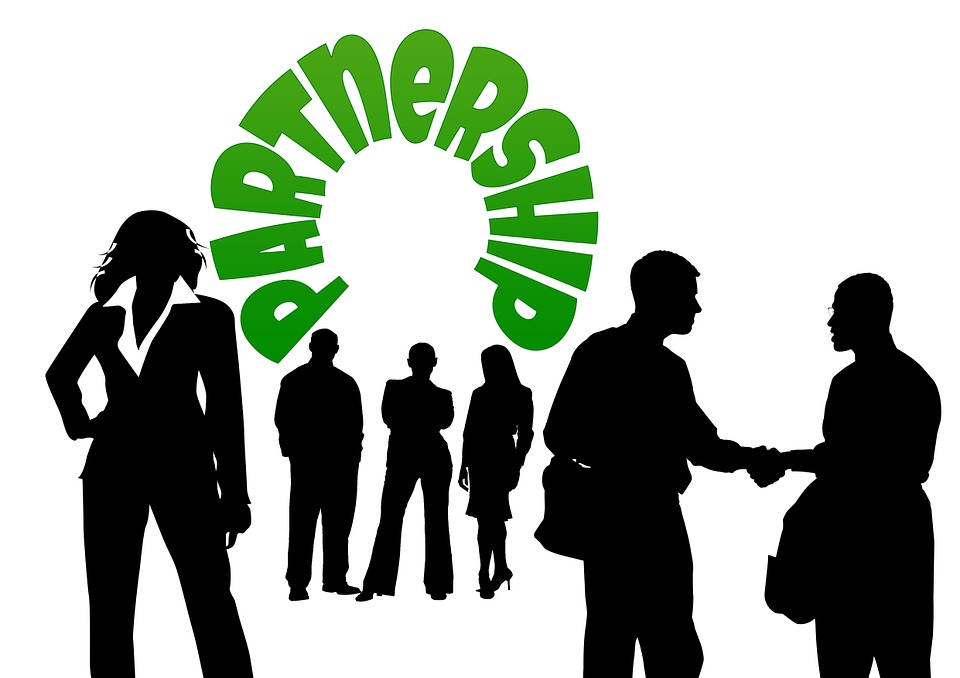 Thinking about a Partnership or Joint Venture? Listen to the pros and cons from experienced firms that are making it work!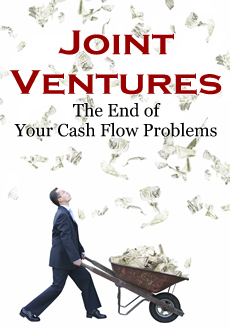 LocationDOA Conference   846 Palm Beach International AirportWest Palm Beach, FL 33406Directions        Take I-95 Belvedere Road Exit		    Travel West on Belvedere to 8th Street	    Take left (south) on 8th Street    Bldg 846 entrance is on the left-hand side (3rd left)       								adjacent to the commuter apron.Note:  There is no vehicular access from the terminal roadway into the facility; all vehicular traffic must enter from 8th street. 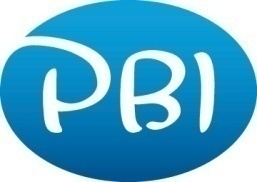 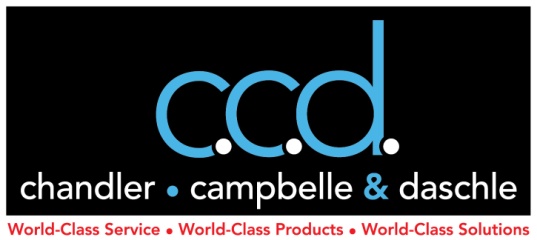                              Sponsored by                                                                            andPlease RSVP to Lorraine Gassett at lorrainegassett29@gmail.com or (954) 854-1894